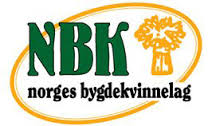 Aktivitetsplan 2017  -  Fyresdal bygdekvinnelagDatoAktivitetStadAnsvarleg13. januarJolefest POSPOSGunlaug B. Kiland, Grethe Momrak-Haugan14. februarOss kvinner imellomMeinstadGunlaug B. Kiland, Gunn K. Haakenstad, Ellen Margrethe Garn2. marsOpe møte på biblioteketBiblioteketEva Greivstad1. aprilFylkesårsmøte Telemark bygdekvinnelagNæringshagenStyret5. maiOpning av Hamaren aktivitetsparkHamaren, utekjøkkenetBerit Bjaadal, Gunn K. Haakenstad, Eva Greivstad11. maiTur i HamarenHamaren, utekjøkkenetGunn K. Haakenstad, Eva Greivstad3. juniBygdedag,  grautsalØyskogenIngebjørg Aketun, Else F. Metveit, Gunn K. Haakenstad3. juniBygdedag, utstillingØyskogen, magasinetBerit Bjaadal, Gunn K. Haakenstad11. juniVårmesse, kyrkjekaffe i prestegardenMoland kyrkjeInger Angell, Anne Skålid, Torbjørg Skar20. juniTur med toppturgruppa til Gunhild Momrak si hytteIgletjønnuten - FlågjævaToppturgruppaJuliUtstilling open kvar laurdagØyskogen, magasinetVakter etter liste12. augustFamiliedag i HamarenHamaren aktivitetsparkOss kvinner imelllom20. augustSkeid – grautsal PrestegardsløaKari Lassemo, Ellen Margrethe Garn, Cornelia Horn, Elin Skålid24. augustSanketur – sopp og ville vekstar??2. – 3. septRedesign kurs v/Kristin Jørgenvåg som i 2016Gimle skuleGunlaug B. Kiland8. – 10- sept.Dyrsku'n - fylkeslaget treng medlemar på standSeljordTBKDatoAktivitetStadAnsvarleg28. septemberHermetisering av fruktGimle skule?16. oktoberVerdas matvaredag - Lokal aksjon for norske grønsakerVi delar ut grønnsaker og oppskrift til grønnsakssuppeUtanfor SparStyret20. – 21. oktoberInspirasjonsseminar BergenNorges bygdekvinnelag24. oktoberÅrsmøte hjå Grethe Momrak-HauganHauggrendStyret7. novemberOrganisasjonskurs for tillitsvalde i lokalstyraBøTBK18. – 19. novemberKvinnekonferanse – m/ulike foredrag og kurstema er MATRauland, AkademietFleire, deriblandt TBKNovember80 års jubileumBetel m/underholdning og matIngebjørg Aketun, Tone I. Veum, Berit Bjaadal7. desemberAdventsmøte - joleverkstadMeinstad?